Številka:	032-014/2023-xxDatum: 		4. 10. 2023ZAPISNIK6. redne seje občinskega sveta Občine Komen, ki je bila v sredo, 4. 10. 2023, ob 17.00 uri v sejni sobi Občine Komen, Komen 86.PRISOTNI:Člani občinskega sveta:   	Damjan Grmek, Adrijana Konjedič, Urban Grmek Masič, Stojan Kosmina, Dunja Peric, Alenka Tavčar, Goran Živec, Bojan Žlebnik, Ivo Kobal, Metka Zver, David ZegaOPRAVIČENO ODSOTNAI: Marko Bandelli, Jožef StrnadObčinska uprava: Soraja Balantič, Denis Ostrouška, Andreja Štok, Boštjan Frančeškin,                                                Iztok Felicjan (direktor OU), Vabljeni:Peter Švagelj (NO Občine Komen),Bojan Stante, DUNG k tč. 4,Minka Osojnik, OE ZVKDS Nova Gorica k točki 5,Vlasta Kukanja, Komunala Sežana d.d. k točki 6,Erik Fabčič, PP Sežana k tč. 7,dr. Marko Korošic, MIR k tč. 7,Aleš Vodičar, ORA Krasa in Brkinov k tč. 12OSTALI PRISOTNI: /Predstavniki medijev: /Seji predseduje mag. Erik Modic, župan. Župan prisotne obvesti, da se seja občinskega sveta v skladu s Poslovnikom občinskega sveta snema.Župan ugotovi, da se seje udeležuje 11 članov občinskega sveta ter da je sklepčnost zagotovljena. Člani občinskega sveta so z gradivom prejeli osnutek zapisnika 5. redne seje z dne 6. 9. 2023, ter realizacijo sklepov 5. redne seje.g. Stojan Kosmina je na zapisnik podal pripombo in sicer, da se na drugi strani pri navedbi razpravljavca pod točko 4 popravi ime razpravljavca v Rajko Kralj (ne Zdravko Kralj).Druge razprave ali pripomb ni bilo. Na glasovanje je bil dan:SKLEP št. 1Potrdi se zapisnik 5. redne seje občinskega sveta Občine Komen z dne 6. 9. 2023 s popravkom imena razpravljavca v Rajko Kralj.Prisotnih je 11 članov sveta. Sklep je bil soglasno, z 11 glasovi ZA sprejet.Točka 3: Določitev in potrditev dnevnega reda Člani OS so predlog dnevnega reda 6. redne seje prejeli s sklicem seje, v torek 3. 10. 2023 pa po e-pošti še predlog razširitve predlaganega dnevnega reda z dvema novima točkama. Župan pojasni, da v predlogu razširitve umika novo predlagano točko: 13. Predlog Sklepa o imenovanju kandidata za predstavnika javnosti v senatih za reševanje pritožb zoper delo policistov, saj je bil seznanjen, da na poziv Komisije za mandatna vprašanja, volitve in imenovanja, ki je bil objavljen tudi na spletni strani Občine Komen www.komen.si, ni prispel noben predlog.Na vprašanje glede dodatnih predlogov in pripomb na tako predlagani dnevni red poda David Zega predlog, da se točka 8. Predlog Sklepa o sprejemu Lokalnega energetskega koncepta Občine Komen umakne z dnevnega reda. Predlaga, da LEK predhodno, pred obravnavo na občinskem svetu obravnava pristojni odbor občinskega sveta.Drugih predlogov in pripomb ni bilo.Župan da na glasovanje naslednje sklepe, najprej sklep v skladu s predlogom Davida Zega:SKLEP št. 2Točka Predlog Sklepa o sprejemu Lokalnega energetskega koncepta Občine Komen se umakne s predlaganega dnevnega reda 6. redne seje občinskega sveta.Prisotnih je 11 članov sveta. Sklep je bil soglasno, z 11 glasovi ZA sprejet.SKLEP št. 3Predlagani dnevni red 6. redne seje občinskega sveta, sklicane z vabilom št. 032-14/2023-1 z dne 22. 9. 2023 se razširi z naslednjo  točko dnevnega reda:12. Predlog Sklepa o zadolžitvi Odbora za gospodarstvo, okolje in prostor ter gospodarske javne službe za nadzor nad pripravo priprave spremembe in dopolnitve občinskega prostorskega načrta.Ostale točke se ustrezno preštevilčijo.Prisotnih je 11 članov sveta. Sklep je bil soglasno, z 11 glasovi ZA sprejet.SKLEP št. 4Predlog Odloka o spremembi Odloka o proračunu Občine Komen za leto 2023 se v skladu s 86. členom Poslovnika občinskega sveta Občine Komen sprejema po skrajšanem postopku.Prisotnih je 11 članov sveta. Sklep je bil soglasno, z 11 glasovi ZA sprejet.SKLEP št. 5Sprejme se tako dopolnjeni dnevni red:Predstavitev aktualnega stanja Dnevnega centra Komen;Predlog Odloka o razglasitvi cerkve sv. Antona Puščavnika v Škrbini, cerkve sv. Petra v Gabrovici pri Komnu in cerkve Najdenja sv. Križa na Ivanjem Gradu za kulturne spomenike lokalnega pomena – prva obravnava;Predlog Odloka o zbiranju in obdelavi določenih vrst komunalnih odpadkov in odlaganju ostankov predelave ali odstranjevanja komunalnih odpadkov v Občini Komen - prva obravnava;Predlog Sklepa o oceni izvajanja Občinskega programa varnosti Občine Komen v letu 2022;Predlog Odloka o načinu opravljanja gospodarske javne službe »vzdrževanje občinskih javnih cest« - druga obravnava;Predlog Odloka o predmetu in pogojih za podelitev koncesije za opravljanje obvezne gospodarske javne službe »vzdrževanje občinskih javnih cest« - druga obravnava;Predlog Odloka o spremembah Odloka o proračunu Občine Komen za leto 2023 – skrajšani postopek;Predlog Sklepa o izdaji soglasja k zadolžitvi Območne razvojne agencije Krasa in Brkinov d.o.o. za potrebe izvajanja projekta KRAS-CARSO II v letih 2023 – 2025;Predlog Sklepa o zadolžitvi Odbora za gospodarstvo, okolje in prostor ter gospodarske javne službe za nadzor nad pripravo priprave spremembe in dopolnitve občinskega prostorskega načrta;Vprašanja, pobude, odgovori. Prisotnih je 11 članov sveta. Sklep je bil soglasno, z 11 glasovi ZA sprejet.Točka 4: Predstavitev aktualnega stanja Dnevnega centra KomenUvodno predstavitev projekta poda Bojan Stante, direktor Doma upokojencev Nova Gorica.Sledila je krajša razprava, v kateri je Adrijana Konjedič pohvalila center in delovanje centra, izpostavila pa problematiko prevozov oskrbovancev. Gorana Živca je zanimalo, kakšen je končni predlagani sklep glede na to, da gradiva za to točko ni bilo. Župan pojasni, da sklep za to točko ni predviden temveč je to predstavitev delovanja dnevnega centra. Ivo Kobal meni, da ljudje kljub obveščanju še niso dovolj obveščeni in je potrebno nadaljevati in vztrajati pri seznanjanju ljudi. Povprašal je tudi, ali varovanci kaj prispevajo za program. Na to vprašanje mu je g. Stante odgovoril, da je prispevek varovancev 70% cene oskrbe v domu, za varovance z demenco pa malo več. Povedal je še, da se od drugih razlikujejo po tem, da so varovanci pri njih lahko tudi samo 1 uro na dan.V zaključku razprave je občinski svet zaključil, da je potrebno še naprej podpirati delovanje centra in jim pomagati pri obveščanju ljudi o možnosti uporabe storitev centra.Točka 5: Predlog Odloka o razglasitvi cerkve sv. Antona Puščavnika v Škrbini, cerkve sv. Petra v Gabrovici pri Komnu in cerkve Najdenja sv. Križa na Ivanjem Gradu za kulturne spomenike lokalnega pomena – prva obravnavaUvodno predstavitev projekta poda Minka Osojnik, OE ZVKDS Nova Gorica.Odlok je obravnaval odbor za negospodarstvo in ga brez razprave potrdil.Župan odpre razpravo. Stojan Kosmina se gospe Minki Osojnik zahvali za predstavljeno in tudi za predstavitev v Komnu, ki je bila opravljena za vse tri vaške skupnosti, čeprav je bil odziv pri občanih medel in slaba udeležba.Župan ugotovi, da na predlog odloka v prvi obravnavi ni vsebinskih pripomb, ter da bi besedilo odloka v drugi obravnavi bilo enako besedilu odloka v prvi obravnavi, zato predlaga, da se na podlagi 79. člena poslovnika prva in druga obravnava predloga odloka združita. Na glasovanje da naslednja sklepa:SKLEP št. 6:Občinski svet Občine Komen ugotavlja, da na predlog Odloka o razglasitvi cerkve sv. Antona Puščavnika v Škrbini, cerkve sv. Petra v Gabrovici pri Komnu in cerkve Najdenja sv. Križa na Ivanjem Gradu za kulturne spomenike lokalnega pomena v prvi obravnavi ni bilo vsebinskih pripomb, ter da bi besedilo odloka v drugi obravnavi bilo enako besedilu odloka v prvi obravnavi. Občinski svet Občine Komen soglaša, da se prva in druga obravnava predloga Odloka o razglasitvi cerkve sv. Antona Puščavnika v Škrbini, cerkve sv. Petra v Gabrovici pri Komnu in cerkve Najdenja sv. Križa na Ivanjem Gradu za kulturne spomenike lokalnega pomena v skladu s petim odstavkom 79. člena Poslovnika občinskega sveta Občine Komen združita.Prisotnih je 11 članov sveta. Sklep je bil soglasno, z 11 glasovi ZA sprejet.SKLEP št. 7:Občinski svet sprejme Odlok o razglasitvi cerkve sv. Antona Puščavnika v Škrbini, cerkve sv. Petra v Gabrovici pri Komnu in cerkve Najdenja sv. Križa na Ivanjem Gradu za kulturne spomenike lokalnega pomena.Prisotnih je 11 članov sveta. Sklep je bil soglasno, z 11 glasovi ZA sprejet.Točka 6: Predlog Odloka o zbiranju in obdelavi določenih vrst komunalnih odpadkov in odlaganju ostankov predelave ali odstranjevanja komunalnih odpadkov v Občini Komen - prva obravnava Obrazložitev poda Denis Ostrouška, občinska uprava.Župan odpre razpravo. V razpravi Goran živec pove, da je predlog odloka skrbno prebral in se ga v prvi obravnavi lahko sprejme, vendar ga bo potrebno do druge obravnave dopolniti.Stojan Kosmina je podal vprašanje, zakaj se v zbirnih centrih ne zbira tudi še delujočih oz. uporabnih stvari in naprav, kjer bi lahko ljudje, ki jih ne rabijo več to prinesli, tisti, ki pa rabijo odnesli – torej neke vrste izmenjalni center.Vlasta Kukanja, predstavnica Komunale Sežana mu je pritrdila, da je možno, da se na zbirnem mestu določi del ali kotiček, kjer bi se lahko zbirale še uporabne stvari in naprave.Župan je po razpravi na glasovanje dal naslednjiSKLEP št. 8Sprejme se Odlok o zbiranju in obdelavi določenih vrst komunalnih odpadkov in odlaganju ostankov predelave ali odstranjevanja komunalnih odpadkov v Občini Komen v prvi obravnavi.  Prisotnih je 11 članov sveta. Sklep je bil soglasno, z 11 glasovi ZA sprejet.Točka 7: Predlog Sklepa o oceni izvajanja Občinskega programa varnosti Občine Komen v letu 2022Obrazložitev podata Erik Fabčič, PP Sežana in dr. Marko Korošic, vodja MIR.V krajši razpravi so predvsem z vprašanji policistu in vodji  MIR sodelovali David Zega, Bojan Žlebnik in Adrijana Konjedič.Po zaključeni razpravi je bil na glasovanje danSKLEP št. 9Občinski svet Občine Komen na podlagi Poročila o delu MIR-a za Občino Komen ter ocene stanja varnosti na območju Občine Komen za leto 2022 št. 061-5/2023-5 in na podlagi Ocene stanja varnosti v Občini Komen v letu 2022 z dne 5.5.2023, ki jo je pripravila PP Sežana, ocenjuje, da je izvajanje Občinskega programa varnosti potekalo v skladu s programskimi izhodišči in smernicami. Prisotnih je 11 članov sveta. Sklep je bil soglasno, z 11 glasovi ZA sprejet.Točka 8: Predlog Odloka o načinu opravljanja gospodarske javne službe »vzdrževanje občinskih javnih cest« - druga obravnavaUvodno obrazložitev k predlaganemu odloku poda Andreja Štok, občinska uprava. Pojasni spremembe v predlaganem besedilu odloka za drugo obravnavo.Župan odpre razpravo.Na vprašanje Gorana Živca glede del in nalog rednega vzdrževanja kategoriziranih občinskih cest Andreja Štok pojasni, da bodo dela in naloge za vsako posamezno kategorizirano cesto (4. člen odloka o občinskih cestah) podrobneje opisane v razpisni dokumentaciji.Po zaključeni razpravi je bil na glasovanje danSKLEP št. 10Sprejme se Odlok o načinu opravljanja gospodarske javne službe »vzdrževanje občinskih javnih cest«.Prisotnih je 11 članov sveta. Sklep je bil soglasno, z 11 glasovi ZA sprejet.Točka 9: Predlog Odloka o predmetu in pogojih za podelitev koncesije za opravljanje obvezne gospodarske javne službe »vzdrževanje občinskih javnih cest« - druga obravnavaUvodno obrazložitev k predlaganemu odloku poda Andreja Štok, občinska uprava. Pojasni spremembe v predlaganem besedilu odloka za drugo obravnavo.Brez razprave je bil na glasovanje danSKLEP št. 11Sprejme se Odlok o predmetu in pogojih za podelitev koncesije za opravljanje obvezne gospodarske javne službe »vzdrževanje občinskih javnih cest«.Prisotnih je 11 članov sveta. Sklep je bil soglasno, z 11 glasovi ZA sprejet.Točka 10: Predlog Odloka o spremembah Odloka o proračunu Občine Komen za leto 2023 – skrajšani postopekUvodno obrazložitev k predlaganemu odloku poda župan. Stojan Kosmina predlaga, da se v členu, ki se spreminja v tretjem stavku pred besedo proračuna doda »občinskega«, vendar ostali svetniki tega niso podprli, ker se spreminja občinski odlok o proračunu Občine Komen in je jasno, da se beseda proračun nanaša na občinski proračun.Po zaključku razprave je bil na glasovanje danSKLEP št. 12Sprejme se Odlok o spremembi Odloka o proračunu občine Komen za leto 2023.Prisotnih je 11 članov sveta. Sklep je bil soglasno, z 11 glasovi ZA sprejet.Točka 11: Predlog Sklepa o izdaji soglasja k zadolžitvi Območne razvojne agencije Krasa in Brkinov d.o.o. za potrebe izvajanja projekta KRAS-CARSO II v letih 2023 – 2025Uvodno obrazložitev k predlaganemu sklepu podajo župan, Boštjan Frančeškin, Aleš Vodičar (ORA Krasa in Brkinov d.o.o.).Brez razprave je bil na glasovanje danSKLEP št. 13Občinski svet Občine Komen daje soglasje k zadolžitvi Območno razvojne agencije Krasa in Brkinov d.o.o., Partizanska cesta 4, 6210 Sežana, do višine 300.000,00 EUR z odplačilno dobo do 36 mesecev in s pogoji, ki jih je ponudil Slovenski regionalni razvojni sklad (fiksna obrestna mera 4,95 % letno, zavarovanje z menicami, stroški plačila odobritve kredita v višini 0,65 % od zneska kredita, nadomestilo za vodenje kredita v višini 7,00 EUR mesečno, brez vsebovanja državne pomoči, črpanjem posojila v mesecu podpisa posojilne pogodbe,  mesečno obračunavanje in plačevanje obresti z vračanjem glavnice skladno s črpanjem nepovratnih projektnih sredstev – oddaja zahtevka za izplačilo dvakrat letno) za realizacijo strateškega projekta »KRAS-CARSO II – Skupno upravljanje in trajnostni razvoj območja Matičnega Krasa«, ki je sofinanciran iz Evropskega sklada za regionalni razvoj v okviru Programa Interreg VI-A Italija-Slovenija 2021-2027.Ta sklep začne veljati z dnem uveljavitve Odloka o spremembi Odloka o proračunu občine Komen za leto 2023.Prisotnih je 11 članov sveta. Sklep je bil soglasno, z 11 glasovi ZA sprejet.Točka 12: Predlog Sklepa o zadolžitvi Odbora za gospodarstvo, okolje in prostor ter gospodarske javne službe za nadzor nad pripravo priprave spremembe in dopolnitve občinskega prostorskega načrtaMetka Zver uvodno predstavi predlagani predlog  sklepa.Župan odpre razpravo in po krajši razpravi je bil na glasovanje danSKLEP št. 14Občinski svet Občine Komen zadolži Odbor za gospodarstvo, okolje in prostor ter gospodarske javne službe, da:- redno spremlja vse postopke in korake pri pripravi sprememb OPN, - daje pobude, predloge in mnenja pripravljavcu spremembe in dopolnitve OPN,- po potrebi sodeluje skupaj z občinsko upravo v postopkih pri nosilcih urejanja prostora in - na vsaki redni seji občinskega sveta poroča o napredku, do končne potrditve (spremenjenega/novega ) občinskega prostorskega načrta na občinskem svetu.Prisotnih je 11 članov sveta. Sklep je bil soglasno, z 11 glasovi ZA sprejet.Točka 13: Vprašanja, pobude, odgovoriŽupan izpostavi in pove, da se pridobiva gradbeno dovoljenje za novo obrtno cono severno od območja ALU Komen in da bo zato potrebno v naslednjih tednih hitro izpeljati kategorizacijo ceste skozi cono. V ta namen bo sklicana korespondenčna seja.Svetnikom še pojasni postopek v zvezi z nabavo in morebitnim servisiranjem tablic za namene spremljanja občinskih sej.Goran Živec:Izpostavlja, da je bil v Štanjelu med nevihto in bil priča puščanju nove strehe na gradu. Sprašuje ali ima streha sekundarno kritino in če je bila ta izvedena ter pove, da ne glede na to, da je verjetno prejšnja toča malo poškodovala streho, le-ta ne bi smela puščati.Ivo Kobal:Sprašuje ali bodo svetniki seznanjeni z GEO parkom, kaj prinaša, kaj vzame,…Sprašuje še o projektu Kaštelir, ali je zaključen, če ni, kdaj bo, kaj je občina od projekta pridobila,…Župan odgovarja, da predlaga, da se organizira za svetnike izlet v Štanjel in se jim pokaže, kaj je bilo narejeno v okviru projekta Kaštelir. Predstavitev GEO parka bo na eni od naslednjih sej.Adrijana Konjedič:Z odgovorom na njeno vprašanja na prejšnji seji v zvezi s subvencioniranjem dijaških vozovnic ni zadovoljna. Občina bi lahko naredila več. Naj se zgleduje po goriških občinah, ki mesečne vozovnice še dodatno subvencionirajo. Istočasno pa se sprašuje, kdo plačuje elektriko za polnjenje električnih vozil?Izpostavi pritožbe občanov zoper odnos in delovanje redarke Tamare Ozbič proti občanom in predlaga, da glede na razpravo in odgovor vodje MIR v razpravi pod točko 7.  občinski svet Občine Komen sprejme naslednji sklep: »Občinski svet Občine Komen zahteva od ustanoviteljev MIR in delodajalca, da se izvede ustrezne postopke in ukrepa v zvezi s pritožbami občanov zoper odnos in delovanje redarke Tamare Ozbič.«Župan odgovori, da subvencioniranje vozovnic dijakom ni socialno selektiven ukrep in da občina ne more neomejeno subvencionirati vsa možno področja. Občina Komen zaradi razpisnih pogojev eko sklada v prvih letih po postavitvi elektro polnilnice ne sme zaračunavati električne energije.Župan poda na glasovanje predlagani sklep s strani Adrijane Konjedič:SKLEP št. 15Občinski svet Občine Komen zahteva od ustanoviteljev MIR in delodajalca, da se izvede ustrezne postopke in ukrepa v zvezi s pritožbami občanov zoper odnos in delovanje redarke Tamare Ozbič.Prisotnih je 11 članov sveta. Sklep je bil soglasno, z 11 glasovi ZA sprejet.Metka Zver:Predlaga, da se subvencioniranje vozovnic dijakom vključi v pripravo proračuna za naslednje leto.Zanima jo, kdaj se bo kobdiljski stopl odprl?Župan odgovori, da je to v prisotjnosti upravljavca stolpa, t.j. Območna razvojna agencija Krasa in Brkinov.Ob 19.00 sejo zapusti Tavčar Alenka.Bojan Žlebnik: Ni zadovoljen z odgovorom, ki so g občinski svetniki dobili od Kraškega vodovoda Sežana (v nadaljevanju KVS). Pove še, da je 5 občin ustanoviteljev KVS in da bi moralo odgovarjanje in poročanje občinskim svetom ustanoviteljic biti ena od prioritetnih nalog KVS. Župan obrazloži trenutno stanje na KVS in pogajanja z obalnimi občinami v zvezi s podpisom pogodbe za odjem vode iz KVS in s tem povezanimi potrebnimi finančnimi izračuni, ki so absolutna prioriteta.Bojan Žlebnik: Absurdno je, da občani kraških občin plačujejo 1,8 €/m3 vode, prodaja pa se oz. pogaja se z obalnimi občinami za prodajo iste vode za 1,2 €/m3. Zahteva odgovor s strani KVS.Pričakuje poročilo o izračunu cene in o tem zahteva odgovor in natančnejšo razlago.KVS naj se pozove, da povedo, do kdaj bodo pripravili odgovor in odgovorili na sklep sprejet na 4. redni seji OS..Seja se je zaključila ob 19.20 uri.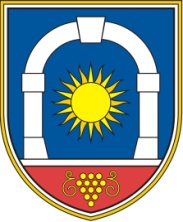 OBČINA KOMENObčinski svet Komen 86, 6223 KomenTel. 05/ 7310 450, fax. 05/ 7310 460Točka 1: Otvoritev seje in ugotovitev sklepčnostiTočka 2: Pregledi realizacije sklepov in potrditev zapisnikov:5. redne seje z dne 6. 9. 2023Zapisal:Iztok Felicjanmag. Erik Modic, župan